Závazná přihláška na příměstský tábor 2017 Vzdělávacího centra Všeználek ve Vysokém Mýtě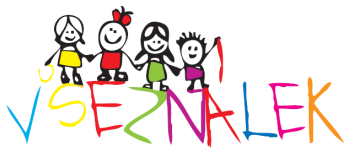 (nehodící se škrtněte)"Piráti, hurá na moře!" (10.-14.7.2017)  1500Kč/ týden + obědy"Vědecký průzkum vesmíru" (17.-21.7.2017) 1500Kč/ týden + obědy"Indiánské léto" (24.-28.7.2017) 1500Kč/ týden + obědy" Staň se velkým chemikem II. " (7.-11.8.2016)  1500Kč/ týden + obědy" Summer English 1"  (14.-18.8.2016)  1500Kč/ týden + obědy" Summer English 2"  (21.-25.8.2016)  1500Kč/ týden + obědyJméno a příjmení dítěte……………………………………………………………………………...Datum narození………………………………………………..   ZŠ/MŠ…………….....………….Adresa bydliště……………………………………………………………………………………...Telefon na rodiče: matka………………………………. otec………………………………………email…………………………………………………………………………………...………… Zdravotní pojišťovna………………………………………………………………………………..Platbu uhradím (nehodící se škrtněte)   	v hotovosti                                           		 převodem na účet č. 670100-2206435543/6210                                                                      do zprávy uveďte jméno dítěte +  příměstský táborVýjimečnosti Vašeho dítěte /zdravotní upozornění, návyky atd./Prosíme, vypište z druhé strany přihlášky. Vše se dá řešit, pokud o tom víme.Jsem seznámen(a), že dítěti nemám na příměstský tábor dávat žádné cennosti (šperky, mobilní telefon apod.) a lektorky nenesou odpovědnost za jejich případné poničení či odcizení. Podpisem přihlášky souhlasím se zpracováním výše uvedených osobních údajů v souladu se zákonem č. 101/2000 Sb., o ochraně osobních údajů a o změně některých zákonů, v aktuálním znění. Podpisem přihlášky beru na vědomí, že provozovatel Vzdělávacího centra Všeználek odpovídá za mé dítě pouze po dobu jeho pobytu na příměstském táboře po převzetí od zákonného zástupce.V……............………………  Dne ………………                .......………………………………………………                                                                                   jméno a podpis zákonného zástupce---------------------------------------------------------zde odstřihněte---------------------------------------------------------Prohlášení zákonného zástupce dítěteProhlašuji, že dítě……………………………………..,  narozené  …..……………………,bytem…………………………………………………………………, nejeví známky akutního onemocnění (například horečky nebo průjmu) a ve 14 dnech před nástupem na příměstský tábor nepřišlo do styku s fyzickou osobou nemocnou infekčním onemocněním nebo podezřelou z nákazy, ani mu není nařízeno karanténní opatření.Jsem si vědom(a) právních následků, které by mne postihly, kdyby toto mé prohlášení nebylo pravdivé.V …………………………… dne*………..             ……………………………………………..							            jméno a podpis zákonného zástupce